Государственное автономное профессиональное образовательное учреждение Чувашской Республики «Чебоксарский экономико-технологический колледж» Министерства образования и молодежной политики Чувашской Республики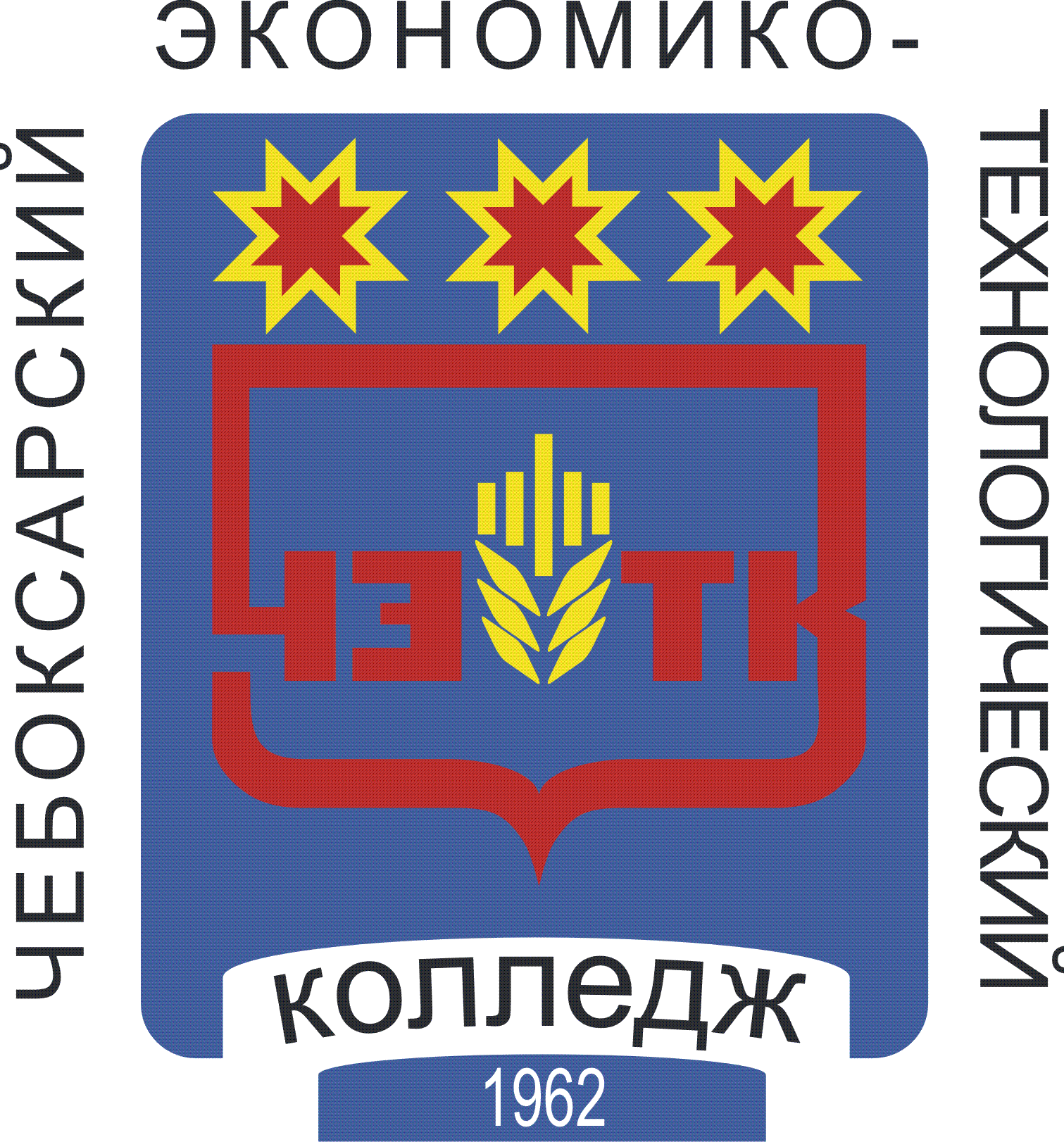 РАБОЧАЯ ПРОГРАММА ПРОФЕССИОНАЛЬНОГО МОДУЛЯПМ.05ВЫПОЛНЕНИЕ РАБОТ ПО ОДНОЙ ИЛИ НЕСКОЛЬКИМ ПРОФЕССИЯМ РАБОЧИХ, ДОЛЖНОСТЯМ СЛУЖАЩИХспециальностьсреднего профессионального образования29.02.04Конструирование, моделирование и технология швейных изделийЧебоксары 2022РАССМОТРЕНАна заседании цикловой комиссиипо направлению «Сфера услуг»Протокол № 12 от "28"  06 2022 г.Председатель ЦК «Сфера услуг»: __________/Л.Л. Дмитриева/СОДЕРЖАНИЕ Стр.1. паспорт рабочей ПРОГРАММЫ ПРОФЕССИОНАЛЬНОГО МОДУЛЯВыполнение работ по одной или нескольким профессиям рабочих, должностям служащих1.1. Область применения программыРабочая программа профессионального модуля – является частью программы подготовки специалистов среднего звена (ППССЗ) в соответствии с ФГОС СПО по специальности 29.02.04 Конструирование, моделирование и технология швейных изделий в части освоения основного вида профессиональной деятельности (ВПД): Выполнение работ по одной или нескольким профессиям рабочих, должностям служащих и соответствующих профессиональных компетенций (ПК):ПК 1.2. Осуществлять подбор тканей и прикладных материалов по эскизу модели.ПК 3.1. Выбирать рациональные способы технологии и технологические режимы производства швейных изделий.1.2. Цели и задачи модуля – требования к результатам освоения модуля.С целью овладения указанным видом профессиональной деятельности и соответствующими профессиональными компетенциями обучающийся в ходе освоения профессионального модуля должен:иметь практический опыт:поиска и выбора рациональных способов технологии и технологических режимов производства швейных изделий;уметь:применять разнообразие фактур используемых материалов;обрабатывать различные виды одежды;знать:формообразующие свойства тканей;способы обработки различных видов одежды.1.3. Количество часов на освоение программы профессионального модуля:всего -354 часа, в том числе:  максимальной учебной нагрузки обучающегося–282 часа, включая:обязательной аудиторной учебной нагрузки обучающегося –198 часов;самостоятельной работы обучающегося–84 часа. Учебная практика-72  часа.Форма промежуточной аттестации:экзамен квалификационный2. результаты освоения ПРОФЕССИОНАЛЬНОГО МОДУЛЯ Результатом освоения программы профессионального модуля является овладение обучающимися видом профессиональной деятельности Выполнение работ по профессии рабочего 29.01.07 Портной, в том числе профессиональными (ПК) и общими (ОК) компетенциями:3. СТРУКТУРА и содержание профессионального модуля 3.1. Тематический план профессионального модуля 3.2. Содержание обучения по профессиональному модулю (ПМ)4. условия реализации рабочей  ПРОГРАММЫ ПРОФЕССИОНАЛЬНОГО МОДУЛЯ4.1. Материально- техническое обеспечениеРеализация программы модуля предполагает наличие учебного кабинета «Технология  швейных изделий» и учебно- производственной мастерской.Оборудование учебного кабинета «Технология  швейных изделий»:- посадочные места по количеству обучающихся;- рабочее место преподавателя;- учебная доска; - манекен;- наглядные пособия.Технические средства обучения:- компьютер с лицензионным программным обеспечением;- мультимедийный проектор- экран.Оборудование швейной учебно- производственной мастерской:- рабочие места по количеству обучающихся;- рабочее место преподавателя;- учебная доска;- швейные машины JANOMEDC 3050;- стачивающее - обметочная машина Brother 1034 D;- швейные машины PFAFF3050;- стачивающее - обметочная машина PFAFF;- Учебно-тренажёрный комплекс «Швейная машина с числовым программным управлением» (JANOMEDC 3050)- раскройный стол;- утюжильный стол;- утюг с парогенератором4.2. Информационное обеспечение обученияПеречень учебных изданий, Интернет-ресурсов, дополнительной литературы.Основные источники:1. Силаева  М.А. Пошив изделий по индивидуальным заказам (12-е изд.) учебник для студ. учреждений сред. проф. образования /  – 12-е изд., стер. – М.: Издательский центр «Академия», 2019. – 528 сДополнительные источники:С. П. Пожидаева   Основы материаловедения  : учеб. для студ. учреждений сред. проф. образования /  – М.: «Издательский центр «Академия», 2019. – 192 сАмирова Э.К., Труханова А.Т. Технология швейных изделий: учебник для студ. Учреждений сред. проф. образования – М.: Издательский центр «Академия», 2016 г.- 512 с..  Ермаков А.С. Оборудование швейных предприятий: Ч. 1. Швейные машины неавтоматического действия: учебник для нач. проф. образования / А.С. Ермаков. – М.: Изд. центр «Академия», 2016г – 304с.Ермаков А.С. Оборудование швейных предприятий: Ч. 2. Машины автоматы и оборудование в швейном производстве: учебник для нач. проф. образования / А.С. Ермаков. – М.: Изд. центр «Академия», 2016 г. – 240с.Интернет-ресурсы:Дополнительные источники: http: \\ tv. tomtel. ruhttp: \\ jurnalik. ru \ rukodelie\http: \\ t-st le  info\ materialy-dlya-shvejnyx- izdelij- bazenov\http://www.twirpx.com/http://www.cniishp.ru/http://www.osinka.ru                                                          http://club.season.ru/http://www.newsewing.com/cat_w.php?cat=5http://vykrojka.ru/main/350-kak-opredelit-svoj-razmer.htmlhttp://www.sigolochki.ru/4.3. Организация образовательного процесса	Учебная практика проводится в учебной мастерской рассредоточено, чередуясь с теоретическими занятиями. 	Учебную практику рекомендуется проводить при делении группы на подгруппы, что способствует индивидуализации и повышения качества обучения. 	При освоении модуля с обучающимися проводятся консультации, которые могут проводиться как со всей группой, так и индивидуально.Освоению данного модуля также возможно параллельно с перечисленными модулями и дисциплинами:ПМ.01.Моделирование швейных изделий, ПМ.02. Конструирование швейных изделий, ПМ.03.Подготовка и организация технологических процессов на швейном производстве.4.4. Кадровое обеспечение образовательного процесса	Требования к квалификации педагогических (инженерно- педагогических) кадров, обеспечивающих обучение по междисциплинарному курсу: реализация программы подготовки квалифицированных рабочих и служащих должна обеспечиваться педагогическими кадрами, имеющими среднее профессиональное или высшее профессиональное образование, соответствующее профилю преподаваемого модуля.	Требования к квалификации педагогических кадров, осуществляющих руководство практикой: инженерно- педагогический состав, мастера производственного обучения должны иметь на 1-2 разряда по профессии рабочего выше, чем предусмотрено образовательным стандартом для выпускников. 	Опыт деятельности в организациях соответствующей профессиональной сферы является обязательным для педагогических работников, отвечающих за освоение обучающимися профессионального модуля. Для этого преподаватели и мастера производственного обучения должны проходить стажировку в профильных организациях не реже 1 раза в 3 года.5. Контроль и оценка результатов освоения профессионального модуля (вида профессиональной деятельности)Формы и методы контроля и оценки результатов обучения должны позволять проверять у обучающихся не только сформированность профессиональных компетенций, но и развитие общих компетенций и обеспечивающих их умений. Разработана в соответствии с требованиями Федерального государственного образовательного стандарта для специальности среднего профессионального образования 29.02.04 Конструирование, моделирование и технология швейных изделийУТВЕРЖДЕНАПриказом № 353от "30" августа 2022г.Разработчик: Ястребова Э.Г. преподаватель1. ПАСПОРТ РАБОЧЕЙ ПРОГРАММЫ ПРОФЕССИОНАЛЬНОГО МОДУЛЯ42. результаты освоения ПРОФЕССИОНАЛЬНОГО МОДУЛЯ53. СТРУКТУРА и содержание профессионального модуля64. условия РЕАЛИЗАЦИИ Рабочей программы ПРОФЕССИОНАЛЬНОГО МОДУЛЯ1315КодНаименование результата обученияПК 1.2.Осуществлять подбор тканей и прикладных материалов по эскизу модели.ПК 3.1.Выбирать рациональные способы технологии и технологические режимы производства швейных изделийОК 1.Понимать сущность и социальную значимость своей будущей профессии, проявлять к ней устойчивый интерес.ОК 2.Организовывать собственную деятельность, выбирать типовые методы и способы выполнения профессиональных задач, оценивать их эффективность и качество.ОК 3.Принимать решения в стандартных и нестандартных ситуациях и нести за них ответственность.ОК 4.Осуществлять поиск и использование информации, необходимой для эффективного выполнения профессиональных задач, профессионального и личностного развития.ОК 5.Использовать информационно-коммуникационные технологии в профессиональной деятельности.ОК 6.Работать в коллективе и команде, эффективно общаться с коллегами, руководством, потребителями.ОК 7.Брать на себя ответственность за работу членов команды (подчиненных), результат выполнения заданий.ОК 8.Самостоятельно определять задачи профессионального и личностного развития, заниматься самообразованием, осознанно планировать повышение квалификации.ОК 9.Ориентироваться в условиях частой смены технологий в профессиональной деятельностиКодыПрофессиональныхкомпетенцийНаименования разделов профессионального модуля*Всего часов(макс. учебная нагрузка и практикиОбъем времени, отведенный на освоение междисциплинарного курса (курсов)Объем времени, отведенный на освоение междисциплинарного курса (курсов)Объем времени, отведенный на освоение междисциплинарного курса (курсов)Практика Практика КодыПрофессиональныхкомпетенцийНаименования разделов профессионального модуля*Всего часов(макс. учебная нагрузка и практикиОбязательная аудиторная учебная нагрузка обучающегосяОбязательная аудиторная учебная нагрузка обучающегосяСамостоятельная работа обучающегося, часовУчебная,часовПроизводственная,часовКодыПрофессиональныхкомпетенцийНаименования разделов профессионального модуля*Всего часов(макс. учебная нагрузка и практикиВсего,часовв т.ч. лабораторные работы и практические занятия,часовСамостоятельная работа обучающегося, часовУчебная,часовПроизводственная,часов12345678ПК 1.2.ПК 3.1.Раздел ПМ 1. Основы технологии одежды66462020--ПК 1.2.ПК 3.1.Раздел ПМ 2.Обработка и пошив плечевых изделий1301005430--ПК 1.2.ПК 3.1.Раздел ПМ  3. Обработка и пошив поясных изделий62381824--ПК 1.2.ПК 3.1.Раздел ПМ 4.Стандартизация, контроль качества и охрана труда2414210--Учебная практика7272-Производственная практика, часов--Всего:354198948472-Наименование разделов профессионального модуля (ПМ), междисциплинарных курсов (МДК) и темСодержание учебного материала, лабораторные работы и практические занятия, самостоятельная работа обучающихся, курсовая работ (проект)Содержание учебного материала, лабораторные работы и практические занятия, самостоятельная работа обучающихся, курсовая работ (проект)Содержание учебного материала, лабораторные работы и практические занятия, самостоятельная работа обучающихся, курсовая работ (проект)Содержание учебного материала, лабораторные работы и практические занятия, самостоятельная работа обучающихся, курсовая работ (проект)Содержание учебного материала, лабораторные работы и практические занятия, самостоятельная работа обучающихся, курсовая работ (проект)Содержание учебного материала, лабораторные работы и практические занятия, самостоятельная работа обучающихся, курсовая работ (проект)Содержание учебного материала, лабораторные работы и практические занятия, самостоятельная работа обучающихся, курсовая работ (проект)Содержание учебного материала, лабораторные работы и практические занятия, самостоятельная работа обучающихся, курсовая работ (проект)Содержание учебного материала, лабораторные работы и практические занятия, самостоятельная работа обучающихся, курсовая работ (проект)Содержание учебного материала, лабораторные работы и практические занятия, самостоятельная работа обучающихся, курсовая работ (проект)Содержание учебного материала, лабораторные работы и практические занятия, самостоятельная работа обучающихся, курсовая работ (проект)Содержание учебного материала, лабораторные работы и практические занятия, самостоятельная работа обучающихся, курсовая работ (проект)Объем часовОбъем часовУровень освоения1222222222222334МДК 05.01 Организация производственной деятельности портого354354Раздел 1.  Основы технологии одежды6666Тема 1.1 Ручные работы.Содержание Содержание Содержание Содержание Содержание Содержание Содержание Содержание Содержание Содержание Содержание Содержание 1,2Тема 1.1 Ручные работы.1111Введение. Ассортимент одежды.Введение. Ассортимент одежды.Введение. Ассортимент одежды.Введение. Ассортимент одежды.Введение. Ассортимент одежды.Введение. Ассортимент одежды.Введение. Ассортимент одежды.Введение. Ассортимент одежды.221,2Тема 1.1 Ручные работы.2222Организация рабочего места.  Инструменты и приспособления.Организация рабочего места.  Инструменты и приспособления.Организация рабочего места.  Инструменты и приспособления.Организация рабочего места.  Инструменты и приспособления.Организация рабочего места.  Инструменты и приспособления.Организация рабочего места.  Инструменты и приспособления.Организация рабочего места.  Инструменты и приспособления.Организация рабочего места.  Инструменты и приспособления.221,2Тема 1.1 Ручные работы.3333Определения и терминология ручных работ. Определения и терминология ручных работ. Определения и терминология ручных работ. Определения и терминология ручных работ. Определения и терминология ручных работ. Определения и терминология ручных работ. Определения и терминология ручных работ. Определения и терминология ручных работ. 221,2Тема 1.1 Ручные работы.4444Стежки и строчки временного и постоянного назначения.Стежки и строчки временного и постоянного назначения.Стежки и строчки временного и постоянного назначения.Стежки и строчки временного и постоянного назначения.Стежки и строчки временного и постоянного назначения.Стежки и строчки временного и постоянного назначения.Стежки и строчки временного и постоянного назначения.Стежки и строчки временного и постоянного назначения.221,2Тема 1.1 Ручные работы.Практические занятия Практические занятия Практические занятия Практические занятия Практические занятия Практические занятия Практические занятия Практические занятия Практические занятия Практические занятия Практические занятия Практические занятия 44Тема 1.1 Ручные работы.1111Практическое занятие № 1. Ручные строчки.Практическое занятие № 1. Ручные строчки.Практическое занятие № 1. Ручные строчки.Практическое занятие № 1. Ручные строчки.Практическое занятие № 1. Ручные строчки.Практическое занятие № 1. Ручные строчки.Практическое занятие № 1. Ручные строчки.Практическое занятие № 1. Ручные строчки.44Тема 1.1 Ручные работы.2222Практическое занятие № 2. Применение строчек, зарисовка схем.Практическое занятие № 2. Применение строчек, зарисовка схем.Практическое занятие № 2. Применение строчек, зарисовка схем.Практическое занятие № 2. Применение строчек, зарисовка схем.Практическое занятие № 2. Применение строчек, зарисовка схем.Практическое занятие № 2. Применение строчек, зарисовка схем.Практическое занятие № 2. Применение строчек, зарисовка схем.Практическое занятие № 2. Применение строчек, зарисовка схем.44Тема 1.1 Ручные работы.Контрольная работаКонтрольная работаКонтрольная работаКонтрольная работаКонтрольная работаКонтрольная работаКонтрольная работаКонтрольная работаКонтрольная работаКонтрольная работаКонтрольная работаКонтрольная работа22Тема 1.1 Ручные работы.1111Ручные работы.Ручные работы.Ручные работы.Ручные работы.Ручные работы.Ручные работы.Ручные работы.Ручные работы.22Тема 1.2Машинные работыСодержаниеСодержаниеСодержаниеСодержаниеСодержаниеСодержаниеСодержаниеСодержаниеСодержаниеСодержаниеСодержаниеСодержание1,2Тема 1.2Машинные работы111Организация рабочего места для машинных работ.Организация рабочего места для машинных работ.Организация рабочего места для машинных работ.Организация рабочего места для машинных работ.Организация рабочего места для машинных работ.Организация рабочего места для машинных работ.Организация рабочего места для машинных работ.Организация рабочего места для машинных работ.Организация рабочего места для машинных работ.221,2Тема 1.2Машинные работы222Соединительные швы. Краевые и отделочные швы.Соединительные швы. Краевые и отделочные швы.Соединительные швы. Краевые и отделочные швы.Соединительные швы. Краевые и отделочные швы.Соединительные швы. Краевые и отделочные швы.Соединительные швы. Краевые и отделочные швы.Соединительные швы. Краевые и отделочные швы.Соединительные швы. Краевые и отделочные швы.Соединительные швы. Краевые и отделочные швы.221,2Тема 1.2Машинные работы333Терминология, технические условия машинных швов.Терминология, технические условия машинных швов.Терминология, технические условия машинных швов.Терминология, технические условия машинных швов.Терминология, технические условия машинных швов.Терминология, технические условия машинных швов.Терминология, технические условия машинных швов.Терминология, технические условия машинных швов.Терминология, технические условия машинных швов.221,2Тема 1.2Машинные работыПрактические занятияПрактические занятияПрактические занятияПрактические занятияПрактические занятияПрактические занятияПрактические занятияПрактические занятияПрактические занятияПрактические занятияПрактические занятияПрактические занятия1414Тема 1.2Машинные работы1111Практическое занятие № 3. Зарисовка структурных схем швовПрактическое занятие № 3. Зарисовка структурных схем швовПрактическое занятие № 3. Зарисовка структурных схем швовПрактическое занятие № 3. Зарисовка структурных схем швовПрактическое занятие № 3. Зарисовка структурных схем швовПрактическое занятие № 3. Зарисовка структурных схем швовПрактическое занятие № 3. Зарисовка структурных схем швовПрактическое занятие № 3. Зарисовка структурных схем швов1414Тема 1.2Машинные работы2222Практическое занятие № 4. Зарисовка структурных схем швовПрактическое занятие № 4. Зарисовка структурных схем швовПрактическое занятие № 4. Зарисовка структурных схем швовПрактическое занятие № 4. Зарисовка структурных схем швовПрактическое занятие № 4. Зарисовка структурных схем швовПрактическое занятие № 4. Зарисовка структурных схем швовПрактическое занятие № 4. Зарисовка структурных схем швовПрактическое занятие № 4. Зарисовка структурных схем швов1414Тема 1.2Машинные работы3333Практическое занятие № 5. Соединительные швы.Практическое занятие № 5. Соединительные швы.Практическое занятие № 5. Соединительные швы.Практическое занятие № 5. Соединительные швы.Практическое занятие № 5. Соединительные швы.Практическое занятие № 5. Соединительные швы.Практическое занятие № 5. Соединительные швы.Практическое занятие № 5. Соединительные швы.1414Тема 1.2Машинные работы4444Практическое занятие № 6.  Машинные операции с учетом терминологииПрактическое занятие № 6.  Машинные операции с учетом терминологииПрактическое занятие № 6.  Машинные операции с учетом терминологииПрактическое занятие № 6.  Машинные операции с учетом терминологииПрактическое занятие № 6.  Машинные операции с учетом терминологииПрактическое занятие № 6.  Машинные операции с учетом терминологииПрактическое занятие № 6.  Машинные операции с учетом терминологииПрактическое занятие № 6.  Машинные операции с учетом терминологии1414Тема 1.2Машинные работы5555Практическое занятие № 7. Краевые швы.Практическое занятие № 7. Краевые швы.Практическое занятие № 7. Краевые швы.Практическое занятие № 7. Краевые швы.Практическое занятие № 7. Краевые швы.Практическое занятие № 7. Краевые швы.Практическое занятие № 7. Краевые швы.Практическое занятие № 7. Краевые швы.1414Тема 1.2Машинные работы6666Практическое занятие № 8. Отделочные швы.Практическое занятие № 8. Отделочные швы.Практическое занятие № 8. Отделочные швы.Практическое занятие № 8. Отделочные швы.Практическое занятие № 8. Отделочные швы.Практическое занятие № 8. Отделочные швы.Практическое занятие № 8. Отделочные швы.Практическое занятие № 8. Отделочные швы.1414Тема 1.2Машинные работы7777Практическое занятие № 9. Машинные операции с учетом терминологииПрактическое занятие № 9. Машинные операции с учетом терминологииПрактическое занятие № 9. Машинные операции с учетом терминологииПрактическое занятие № 9. Машинные операции с учетом терминологииПрактическое занятие № 9. Машинные операции с учетом терминологииПрактическое занятие № 9. Машинные операции с учетом терминологииПрактическое занятие № 9. Машинные операции с учетом терминологииПрактическое занятие № 9. Машинные операции с учетом терминологии1414Тема 1.2Машинные работыКонтрольная работаКонтрольная работаКонтрольная работаКонтрольная работаКонтрольная работаКонтрольная работаКонтрольная работаКонтрольная работаКонтрольная работаКонтрольная работаКонтрольная работаКонтрольная работа22Тема 1.2Машинные работы111Технология обработки машинных швовТехнология обработки машинных швовТехнология обработки машинных швовТехнология обработки машинных швовТехнология обработки машинных швовТехнология обработки машинных швовТехнология обработки машинных швовТехнология обработки машинных швовТехнология обработки машинных швов22Тема 1.3Влажно-тепловыеработыСодержание Содержание Содержание Содержание Содержание Содержание Содержание Содержание Содержание Содержание Содержание Содержание 1,2Тема 1.3Влажно-тепловыеработы1111Общие сведения о влажно-тепловых работах.Общие сведения о влажно-тепловых работах.Общие сведения о влажно-тепловых работах.Общие сведения о влажно-тепловых работах.Общие сведения о влажно-тепловых работах.Общие сведения о влажно-тепловых работах.Общие сведения о влажно-тепловых работах.Общие сведения о влажно-тепловых работах.221,2Тема 1.3Влажно-тепловыеработы2222Организация, терминология влажно-тепловых работ. Клеевые методы обработки деталей одежды.Организация, терминология влажно-тепловых работ. Клеевые методы обработки деталей одежды.Организация, терминология влажно-тепловых работ. Клеевые методы обработки деталей одежды.Организация, терминология влажно-тепловых работ. Клеевые методы обработки деталей одежды.Организация, терминология влажно-тепловых работ. Клеевые методы обработки деталей одежды.Организация, терминология влажно-тепловых работ. Клеевые методы обработки деталей одежды.Организация, терминология влажно-тепловых работ. Клеевые методы обработки деталей одежды.Организация, терминология влажно-тепловых работ. Клеевые методы обработки деталей одежды.221,2Тема 1.3Влажно-тепловыеработы3333Утюги, утюжильный стол. Прессы. Паровоздушные манекены.Утюги, утюжильный стол. Прессы. Паровоздушные манекены.Утюги, утюжильный стол. Прессы. Паровоздушные манекены.Утюги, утюжильный стол. Прессы. Паровоздушные манекены.Утюги, утюжильный стол. Прессы. Паровоздушные манекены.Утюги, утюжильный стол. Прессы. Паровоздушные манекены.Утюги, утюжильный стол. Прессы. Паровоздушные манекены.Утюги, утюжильный стол. Прессы. Паровоздушные манекены.221,2Тема 1.3Влажно-тепловыеработыПрактические занятияПрактические занятияПрактические занятияПрактические занятияПрактические занятияПрактические занятияПрактические занятияПрактические занятияПрактические занятияПрактические занятияПрактические занятияПрактические занятия221,2Тема 1.3Влажно-тепловыеработы1111Практическое занятие № 10. Дублирование деталей одежды.Практическое занятие № 10. Дублирование деталей одежды.Практическое занятие № 10. Дублирование деталей одежды.Практическое занятие № 10. Дублирование деталей одежды.Практическое занятие № 10. Дублирование деталей одежды.Практическое занятие № 10. Дублирование деталей одежды.Практическое занятие № 10. Дублирование деталей одежды.Практическое занятие № 10. Дублирование деталей одежды.221,2Тема 1.3Влажно-тепловыеработыКонтрольная работаКонтрольная работаКонтрольная работаКонтрольная работаКонтрольная работаКонтрольная работаКонтрольная работаКонтрольная работаКонтрольная работаКонтрольная работаКонтрольная работаКонтрольная работа22Тема 1.3Влажно-тепловыеработы11111Влажно - тепловые работы.Влажно - тепловые работы.Влажно - тепловые работы.Влажно - тепловые работы.Влажно - тепловые работы.Влажно - тепловые работы.Влажно - тепловые работы.22Самостоятельная работа при изучении раздела 1.1.Написать доклад по темам:  история изобретения инструментов для ручных работ, история изобретения швейного оборудования.2. Реферат по темам: зарубежное оборудование для ВТО, оборудование для ВТО российского производства, зарубежное швейное оборудование, швейное оборудование для ВТО российского производства, современные клеевые прокладочные материалы.3. Презентация по темам: технологическая последовательность ручных стежков временного назначения, технологическая последовательность ручных стежков постоянного назначения, технологическая последовательность соединительных швов,   технологическая последовательность отделочных швов,  технологическая последовательность краевых швов.Самостоятельная работа при изучении раздела 1.1.Написать доклад по темам:  история изобретения инструментов для ручных работ, история изобретения швейного оборудования.2. Реферат по темам: зарубежное оборудование для ВТО, оборудование для ВТО российского производства, зарубежное швейное оборудование, швейное оборудование для ВТО российского производства, современные клеевые прокладочные материалы.3. Презентация по темам: технологическая последовательность ручных стежков временного назначения, технологическая последовательность ручных стежков постоянного назначения, технологическая последовательность соединительных швов,   технологическая последовательность отделочных швов,  технологическая последовательность краевых швов.Самостоятельная работа при изучении раздела 1.1.Написать доклад по темам:  история изобретения инструментов для ручных работ, история изобретения швейного оборудования.2. Реферат по темам: зарубежное оборудование для ВТО, оборудование для ВТО российского производства, зарубежное швейное оборудование, швейное оборудование для ВТО российского производства, современные клеевые прокладочные материалы.3. Презентация по темам: технологическая последовательность ручных стежков временного назначения, технологическая последовательность ручных стежков постоянного назначения, технологическая последовательность соединительных швов,   технологическая последовательность отделочных швов,  технологическая последовательность краевых швов.Самостоятельная работа при изучении раздела 1.1.Написать доклад по темам:  история изобретения инструментов для ручных работ, история изобретения швейного оборудования.2. Реферат по темам: зарубежное оборудование для ВТО, оборудование для ВТО российского производства, зарубежное швейное оборудование, швейное оборудование для ВТО российского производства, современные клеевые прокладочные материалы.3. Презентация по темам: технологическая последовательность ручных стежков временного назначения, технологическая последовательность ручных стежков постоянного назначения, технологическая последовательность соединительных швов,   технологическая последовательность отделочных швов,  технологическая последовательность краевых швов.Самостоятельная работа при изучении раздела 1.1.Написать доклад по темам:  история изобретения инструментов для ручных работ, история изобретения швейного оборудования.2. Реферат по темам: зарубежное оборудование для ВТО, оборудование для ВТО российского производства, зарубежное швейное оборудование, швейное оборудование для ВТО российского производства, современные клеевые прокладочные материалы.3. Презентация по темам: технологическая последовательность ручных стежков временного назначения, технологическая последовательность ручных стежков постоянного назначения, технологическая последовательность соединительных швов,   технологическая последовательность отделочных швов,  технологическая последовательность краевых швов.Самостоятельная работа при изучении раздела 1.1.Написать доклад по темам:  история изобретения инструментов для ручных работ, история изобретения швейного оборудования.2. Реферат по темам: зарубежное оборудование для ВТО, оборудование для ВТО российского производства, зарубежное швейное оборудование, швейное оборудование для ВТО российского производства, современные клеевые прокладочные материалы.3. Презентация по темам: технологическая последовательность ручных стежков временного назначения, технологическая последовательность ручных стежков постоянного назначения, технологическая последовательность соединительных швов,   технологическая последовательность отделочных швов,  технологическая последовательность краевых швов.Самостоятельная работа при изучении раздела 1.1.Написать доклад по темам:  история изобретения инструментов для ручных работ, история изобретения швейного оборудования.2. Реферат по темам: зарубежное оборудование для ВТО, оборудование для ВТО российского производства, зарубежное швейное оборудование, швейное оборудование для ВТО российского производства, современные клеевые прокладочные материалы.3. Презентация по темам: технологическая последовательность ручных стежков временного назначения, технологическая последовательность ручных стежков постоянного назначения, технологическая последовательность соединительных швов,   технологическая последовательность отделочных швов,  технологическая последовательность краевых швов.Самостоятельная работа при изучении раздела 1.1.Написать доклад по темам:  история изобретения инструментов для ручных работ, история изобретения швейного оборудования.2. Реферат по темам: зарубежное оборудование для ВТО, оборудование для ВТО российского производства, зарубежное швейное оборудование, швейное оборудование для ВТО российского производства, современные клеевые прокладочные материалы.3. Презентация по темам: технологическая последовательность ручных стежков временного назначения, технологическая последовательность ручных стежков постоянного назначения, технологическая последовательность соединительных швов,   технологическая последовательность отделочных швов,  технологическая последовательность краевых швов.Самостоятельная работа при изучении раздела 1.1.Написать доклад по темам:  история изобретения инструментов для ручных работ, история изобретения швейного оборудования.2. Реферат по темам: зарубежное оборудование для ВТО, оборудование для ВТО российского производства, зарубежное швейное оборудование, швейное оборудование для ВТО российского производства, современные клеевые прокладочные материалы.3. Презентация по темам: технологическая последовательность ручных стежков временного назначения, технологическая последовательность ручных стежков постоянного назначения, технологическая последовательность соединительных швов,   технологическая последовательность отделочных швов,  технологическая последовательность краевых швов.Самостоятельная работа при изучении раздела 1.1.Написать доклад по темам:  история изобретения инструментов для ручных работ, история изобретения швейного оборудования.2. Реферат по темам: зарубежное оборудование для ВТО, оборудование для ВТО российского производства, зарубежное швейное оборудование, швейное оборудование для ВТО российского производства, современные клеевые прокладочные материалы.3. Презентация по темам: технологическая последовательность ручных стежков временного назначения, технологическая последовательность ручных стежков постоянного назначения, технологическая последовательность соединительных швов,   технологическая последовательность отделочных швов,  технологическая последовательность краевых швов.Самостоятельная работа при изучении раздела 1.1.Написать доклад по темам:  история изобретения инструментов для ручных работ, история изобретения швейного оборудования.2. Реферат по темам: зарубежное оборудование для ВТО, оборудование для ВТО российского производства, зарубежное швейное оборудование, швейное оборудование для ВТО российского производства, современные клеевые прокладочные материалы.3. Презентация по темам: технологическая последовательность ручных стежков временного назначения, технологическая последовательность ручных стежков постоянного назначения, технологическая последовательность соединительных швов,   технологическая последовательность отделочных швов,  технологическая последовательность краевых швов.Самостоятельная работа при изучении раздела 1.1.Написать доклад по темам:  история изобретения инструментов для ручных работ, история изобретения швейного оборудования.2. Реферат по темам: зарубежное оборудование для ВТО, оборудование для ВТО российского производства, зарубежное швейное оборудование, швейное оборудование для ВТО российского производства, современные клеевые прокладочные материалы.3. Презентация по темам: технологическая последовательность ручных стежков временного назначения, технологическая последовательность ручных стежков постоянного назначения, технологическая последовательность соединительных швов,   технологическая последовательность отделочных швов,  технологическая последовательность краевых швов.Самостоятельная работа при изучении раздела 1.1.Написать доклад по темам:  история изобретения инструментов для ручных работ, история изобретения швейного оборудования.2. Реферат по темам: зарубежное оборудование для ВТО, оборудование для ВТО российского производства, зарубежное швейное оборудование, швейное оборудование для ВТО российского производства, современные клеевые прокладочные материалы.3. Презентация по темам: технологическая последовательность ручных стежков временного назначения, технологическая последовательность ручных стежков постоянного назначения, технологическая последовательность соединительных швов,   технологическая последовательность отделочных швов,  технологическая последовательность краевых швов.2020Раздел 2Обработка и пошив плечевых изделийРаздел 2Обработка и пошив плечевых изделийРаздел 2Обработка и пошив плечевых изделий130130Тема 2.1Подготовка кроя к пошиву. Обработка срезов деталей. Название деталей кроя и срезовТема 2.1Подготовка кроя к пошиву. Обработка срезов деталей. Название деталей кроя и срезовТема 2.1Подготовка кроя к пошиву. Обработка срезов деталей. Название деталей кроя и срезовСодержаниеСодержаниеСодержаниеСодержаниеСодержаниеСодержаниеСодержаниеСодержаниеСодержаниеСодержание1,2Тема 2.1Подготовка кроя к пошиву. Обработка срезов деталей. Название деталей кроя и срезовТема 2.1Подготовка кроя к пошиву. Обработка срезов деталей. Название деталей кроя и срезовТема 2.1Подготовка кроя к пошиву. Обработка срезов деталей. Название деталей кроя и срезов11111Требования, предъявляемые к деталям кроя. Операции по подготовке кроя к пошивуТребования, предъявляемые к деталям кроя. Операции по подготовке кроя к пошивуТребования, предъявляемые к деталям кроя. Операции по подготовке кроя к пошивуТребования, предъявляемые к деталям кроя. Операции по подготовке кроя к пошивуТребования, предъявляемые к деталям кроя. Операции по подготовке кроя к пошиву221,2Тема 2.1Подготовка кроя к пошиву. Обработка срезов деталей. Название деталей кроя и срезовТема 2.1Подготовка кроя к пошиву. Обработка срезов деталей. Название деталей кроя и срезовТема 2.1Подготовка кроя к пошиву. Обработка срезов деталей. Название деталей кроя и срезовПрактические занятияПрактические занятияПрактические занятияПрактические занятияПрактические занятияПрактические занятияПрактические занятияПрактические занятияПрактические занятияПрактические занятия22Тема 2.1Подготовка кроя к пошиву. Обработка срезов деталей. Название деталей кроя и срезовТема 2.1Подготовка кроя к пошиву. Обработка срезов деталей. Название деталей кроя и срезовТема 2.1Подготовка кроя к пошиву. Обработка срезов деталей. Название деталей кроя и срезов1111111Практическое занятие № 11. Детали кроя и наименование срезов и линийПрактическое занятие № 11. Детали кроя и наименование срезов и линийПрактическое занятие № 11. Детали кроя и наименование срезов и линий22Тема 2.1Подготовка кроя к пошиву. Обработка срезов деталей. Название деталей кроя и срезовТема 2.1Подготовка кроя к пошиву. Обработка срезов деталей. Название деталей кроя и срезовТема 2.1Подготовка кроя к пошиву. Обработка срезов деталей. Название деталей кроя и срезовКонтрольная работаКонтрольная работаКонтрольная работаКонтрольная работаКонтрольная работаКонтрольная работаКонтрольная работаКонтрольная работаКонтрольная работаКонтрольная работаНе предусмотренаНе предусмотренаТема 2.2Технология обработки кармановТема 2.2Технология обработки кармановТема 2.2Технология обработки кармановСодержание Содержание Содержание Содержание Содержание Содержание Содержание Содержание Содержание Содержание 1,2Тема 2.2Технология обработки кармановТема 2.2Технология обработки кармановТема 2.2Технология обработки карманов111111111Виды карманов. Накладной карман. Карман в швах221,2Тема 2.2Технология обработки кармановТема 2.2Технология обработки кармановТема 2.2Технология обработки карманов222222222Карман с клапаном. Карман в рамку. Карман с листочкой.221,2Тема 2.2Технология обработки кармановТема 2.2Технология обработки кармановТема 2.2Технология обработки кармановПрактические занятияПрактические занятияПрактические занятияПрактические занятияПрактические занятияПрактические занятияПрактические занятияПрактические занятияПрактические занятияПрактические занятия1818Тема 2.2Технология обработки кармановТема 2.2Технология обработки кармановТема 2.2Технология обработки карманов111111Практическое занятие № 12. Накладной карман. Практическое занятие № 12. Накладной карман. Практическое занятие № 12. Накладной карман. Практическое занятие № 12. Накладной карман. 1818Тема 2.2Технология обработки кармановТема 2.2Технология обработки кармановТема 2.2Технология обработки карманов222222Практическое занятие № 13. Карман в швах.Практическое занятие № 13. Карман в швах.Практическое занятие № 13. Карман в швах.Практическое занятие № 13. Карман в швах.1818Тема 2.2Технология обработки кармановТема 2.2Технология обработки кармановТема 2.2Технология обработки карманов333333Практическое занятие № 14. Карман в рамку с клапаном.Практическое занятие № 14. Карман в рамку с клапаном.Практическое занятие № 14. Карман в рамку с клапаном.Практическое занятие № 14. Карман в рамку с клапаном.1818Тема 2.2Технология обработки кармановТема 2.2Технология обработки кармановТема 2.2Технология обработки карманов444444Практическое занятие № 15. Карман с листочкой с втачными концами.Практическое занятие № 15. Карман с листочкой с втачными концами.Практическое занятие № 15. Карман с листочкой с втачными концами.Практическое занятие № 15. Карман с листочкой с втачными концами.1818Тема 2.2Технология обработки кармановТема 2.2Технология обработки кармановТема 2.2Технология обработки карманов555555Практическое занятие № 16. Карман с листочкой с настрочными концами.Практическое занятие № 16. Карман с листочкой с настрочными концами.Практическое занятие № 16. Карман с листочкой с настрочными концами.Практическое занятие № 16. Карман с листочкой с настрочными концами.1818Тема 2.2Технология обработки кармановТема 2.2Технология обработки кармановТема 2.2Технология обработки карманов666666Практическое занятие № 17. Карман в подрезном бочке.Практическое занятие № 17. Карман в подрезном бочке.Практическое занятие № 17. Карман в подрезном бочке.Практическое занятие № 17. Карман в подрезном бочке.1818Тема 2.2Технология обработки кармановТема 2.2Технология обработки кармановТема 2.2Технология обработки карманов777777Практическое занятие № 18. Карман с застежкой.Практическое занятие № 18. Карман с застежкой.Практическое занятие № 18. Карман с застежкой.Практическое занятие № 18. Карман с застежкой.1818Тема 2.2Технология обработки кармановТема 2.2Технология обработки кармановТема 2.2Технология обработки карманов888888Практическое занятие № 19. Карман с фигурным входом.Практическое занятие № 19. Карман с фигурным входом.Практическое занятие № 19. Карман с фигурным входом.Практическое занятие № 19. Карман с фигурным входом.1818Тема 2.2Технология обработки кармановТема 2.2Технология обработки кармановТема 2.2Технология обработки карманов999999Практическое занятие № 20. Петли.Практическое занятие № 20. Петли.Практическое занятие № 20. Петли.Практическое занятие № 20. Петли.1818Тема 2.2Технология обработки кармановТема 2.2Технология обработки кармановТема 2.2Технология обработки кармановКонтрольная работаКонтрольная работаКонтрольная работаКонтрольная работаКонтрольная работаКонтрольная работаКонтрольная работаКонтрольная работаКонтрольная работаКонтрольная работа22Тема 2.2Технология обработки кармановТема 2.2Технология обработки кармановТема 2.2Технология обработки карманов1111111Обработка карманов.Обработка карманов.Обработка карманов.22Тема 2.3. Обработка мелких деталейТема 2.3. Обработка мелких деталейТема 2.3. Обработка мелких деталейСодержаниеСодержаниеСодержаниеСодержаниеСодержаниеСодержаниеСодержаниеСодержаниеСодержаниеСодержание1,2Тема 2.3. Обработка мелких деталейТема 2.3. Обработка мелких деталейТема 2.3. Обработка мелких деталей1111111Обработка петель.Обработка шлевок, пат, хлястиков, клапанов, листочек, поясов.Обработка петель.Обработка шлевок, пат, хлястиков, клапанов, листочек, поясов.Обработка петель.Обработка шлевок, пат, хлястиков, клапанов, листочек, поясов.221,2Тема 2.3. Обработка мелких деталейТема 2.3. Обработка мелких деталейТема 2.3. Обработка мелких деталей2222222Способы обработки беек, вытачек, подрезов и соединение их с основными деталями.  Обработка кокетокСпособы обработки беек, вытачек, подрезов и соединение их с основными деталями.  Обработка кокетокСпособы обработки беек, вытачек, подрезов и соединение их с основными деталями.  Обработка кокеток221,2Тема 2.3. Обработка мелких деталейТема 2.3. Обработка мелких деталейТема 2.3. Обработка мелких деталей3333333Разновидности воротников. Обработка воротников. Обработка застёжекРазновидности воротников. Обработка воротников. Обработка застёжекРазновидности воротников. Обработка воротников. Обработка застёжек221,2Тема 2.3. Обработка мелких деталейТема 2.3. Обработка мелких деталейТема 2.3. Обработка мелких деталей4444444Виды рукавов. Обработка рукавов. Соединение  рукавов с проймамиВиды рукавов. Обработка рукавов. Соединение  рукавов с проймамиВиды рукавов. Обработка рукавов. Соединение  рукавов с проймами221,2Тема 2.3. Обработка мелких деталейТема 2.3. Обработка мелких деталейТема 2.3. Обработка мелких деталейПрактические занятияПрактические занятияПрактические занятияПрактические занятияПрактические занятияПрактические занятияПрактические занятияПрактические занятияПрактические занятияПрактические занятия1616Тема 2.3. Обработка мелких деталейТема 2.3. Обработка мелких деталейТема 2.3. Обработка мелких деталей1111111Практическое занятие № 21. Обработка и выполнение петельПрактическое занятие № 21. Обработка и выполнение петельПрактическое занятие № 21. Обработка и выполнение петель1616Тема 2.3. Обработка мелких деталейТема 2.3. Обработка мелких деталейТема 2.3. Обработка мелких деталей2222222Практическое занятие № 22. Обработка шлевок, пат, хлястиков.Практическое занятие № 22. Обработка шлевок, пат, хлястиков.Практическое занятие № 22. Обработка шлевок, пат, хлястиков.1616Тема 2.3. Обработка мелких деталейТема 2.3. Обработка мелких деталейТема 2.3. Обработка мелких деталей3333333Практическое занятие № 23. Обработка клапанов, листачек, поясов.Практическое занятие № 23. Обработка клапанов, листачек, поясов.Практическое занятие № 23. Обработка клапанов, листачек, поясов.1616Тема 2.3. Обработка мелких деталейТема 2.3. Обработка мелких деталейТема 2.3. Обработка мелких деталей4444444Практическое занятие № 24 Обработка беек,вытачек,подрезов.Практическое занятие № 24 Обработка беек,вытачек,подрезов.Практическое занятие № 24 Обработка беек,вытачек,подрезов.1616Тема 2.3. Обработка мелких деталейТема 2.3. Обработка мелких деталейТема 2.3. Обработка мелких деталей5555555Практическое занятие № 25. Обработка кокетокПрактическое занятие № 25. Обработка кокетокПрактическое занятие № 25. Обработка кокеток1616Тема 2.3. Обработка мелких деталейТема 2.3. Обработка мелких деталейТема 2.3. Обработка мелких деталей6666666Практическое занятие № 26. Обработка застежки.  Обработка рукавов.Практическое занятие № 26. Обработка застежки.  Обработка рукавов.Практическое занятие № 26. Обработка застежки.  Обработка рукавов.1616Тема 2.3. Обработка мелких деталейТема 2.3. Обработка мелких деталейТема 2.3. Обработка мелких деталей7777777Практическое занятие № 27. Обработка воротников.Практическое занятие № 27. Обработка воротников.Практическое занятие № 27. Обработка воротников.1616Тема 2.3. Обработка мелких деталейТема 2.3. Обработка мелких деталейТема 2.3. Обработка мелких деталей8888888Практическое занятие № 28. Соединение  втачных  рукавов с проймамиПрактическое занятие № 28. Соединение  втачных  рукавов с проймамиПрактическое занятие № 28. Соединение  втачных  рукавов с проймами1616Тема 2.3. Обработка мелких деталейТема 2.3. Обработка мелких деталейТема 2.3. Обработка мелких деталейКонтрольная работаКонтрольная работаКонтрольная работаКонтрольная работаКонтрольная работаКонтрольная работаКонтрольная работаКонтрольная работаКонтрольная работаКонтрольная работа22Тема 2.3. Обработка мелких деталейТема 2.3. Обработка мелких деталейТема 2.3. Обработка мелких деталей1111111Обработка воротников.Обработка воротников.Обработка воротников.22Тема 2.4.Технология изготовления мужской сорочкиТема 2.4.Технология изготовления мужской сорочкиТема 2.4.Технология изготовления мужской сорочкиСодержаниеСодержаниеСодержаниеСодержаниеСодержаниеСодержаниеСодержаниеСодержаниеСодержаниеСодержаниеТема 2.4.Технология изготовления мужской сорочкиТема 2.4.Технология изготовления мужской сорочкиТема 2.4.Технология изготовления мужской сорочки1111111Ассортимент, конструкция, описание мужской сорочки. Детали кроя, начальная обработка  мужской сорочкиАссортимент, конструкция, описание мужской сорочки. Детали кроя, начальная обработка  мужской сорочкиАссортимент, конструкция, описание мужской сорочки. Детали кроя, начальная обработка  мужской сорочки221,2Тема 2.4.Технология изготовления мужской сорочкиТема 2.4.Технология изготовления мужской сорочкиТема 2.4.Технология изготовления мужской сорочки2222222Обработка бортов планками. Обработка двойной кокеткиОбработка бортов планками. Обработка двойной кокеткиОбработка бортов планками. Обработка двойной кокетки221,2Тема 2.4.Технология изготовления мужской сорочкиТема 2.4.Технология изготовления мужской сорочкиТема 2.4.Технология изготовления мужской сорочки3333333Обработка воротника.  Плечевых срезов. Соединение воротник с горловиной.Обработка воротника.  Плечевых срезов. Соединение воротник с горловиной.Обработка воротника.  Плечевых срезов. Соединение воротник с горловиной.221,2Тема 2.4.Технология изготовления мужской сорочкиТема 2.4.Технология изготовления мужской сорочкиТема 2.4.Технология изготовления мужской сорочки4444444Соединение рукавов с проймами. Обработка боковых срезов и срезов рукава, застежки рукавовСоединение рукавов с проймами. Обработка боковых срезов и срезов рукава, застежки рукавовСоединение рукавов с проймами. Обработка боковых срезов и срезов рукава, застежки рукавов221,2Тема 2.4.Технология изготовления мужской сорочкиТема 2.4.Технология изготовления мужской сорочкиТема 2.4.Технология изготовления мужской сорочки5555555 Обработка манжет и соединение манжет с рукавами. Обработка низа, окончательная отделка мужской сорочки. Обработка манжет и соединение манжет с рукавами. Обработка низа, окончательная отделка мужской сорочки. Обработка манжет и соединение манжет с рукавами. Обработка низа, окончательная отделка мужской сорочки.221,2Тема 2.4.Технология изготовления мужской сорочкиТема 2.4.Технология изготовления мужской сорочкиТема 2.4.Технология изготовления мужской сорочкиПрактические занятияПрактические занятияПрактические занятияПрактические занятияПрактические занятияПрактические занятияПрактические занятияПрактические занятияПрактические занятияПрактические занятия66Тема 2.4.Технология изготовления мужской сорочкиТема 2.4.Технология изготовления мужской сорочкиТема 2.4.Технология изготовления мужской сорочки1111111Практическое занятие № 29.  Обработка планок. Соединение  воротника с горловиной .Практическое занятие № 29.  Обработка планок. Соединение  воротника с горловиной .Практическое занятие № 29.  Обработка планок. Соединение  воротника с горловиной .66Тема 2.4.Технология изготовления мужской сорочкиТема 2.4.Технология изготовления мужской сорочкиТема 2.4.Технология изготовления мужской сорочки2222222Практическое занятие № 30. Обработка манжет и соединение манжет с рукавами.Практическое занятие № 30. Обработка манжет и соединение манжет с рукавами.Практическое занятие № 30. Обработка манжет и соединение манжет с рукавами.66Тема 2.4.Технология изготовления мужской сорочкиТема 2.4.Технология изготовления мужской сорочкиТема 2.4.Технология изготовления мужской сорочки3333333Практическое занятие № 31. Инструкционные картыПрактическое занятие № 31. Инструкционные картыПрактическое занятие № 31. Инструкционные картыТема 2.4.Технология изготовления мужской сорочкиТема 2.4.Технология изготовления мужской сорочкиТема 2.4.Технология изготовления мужской сорочкиКонтрольная работаКонтрольная работаКонтрольная работаКонтрольная работаКонтрольная работаКонтрольная работаКонтрольная работаКонтрольная работаКонтрольная работаКонтрольная работа22Тема 2.4.Технология изготовления мужской сорочкиТема 2.4.Технология изготовления мужской сорочкиТема 2.4.Технология изготовления мужской сорочки1111111Мужская сорочка.Мужская сорочка.Мужская сорочка.22Тема 2.5.Технология изготовления женского платья и блузкиТема 2.5.Технология изготовления женского платья и блузкиСодержаниеСодержаниеСодержаниеСодержаниеСодержаниеСодержаниеСодержаниеСодержаниеСодержаниеСодержаниеСодержаниеТема 2.5.Технология изготовления женского платья и блузкиТема 2.5.Технология изготовления женского платья и блузки111111111Платьево-блузочный ассортимент. Описание внешнего вида. Детали кроя, срезов. Платьево-блузочный ассортимент. Описание внешнего вида. Детали кроя, срезов. 221,2Тема 2.5.Технология изготовления женского платья и блузкиТема 2.5.Технология изготовления женского платья и блузки222222222Подрезы, рельефы, кокетки. Обработка застежек.Подрезы, рельефы, кокетки. Обработка застежек.221,2Тема 2.5.Технология изготовления женского платья и блузкиТема 2.5.Технология изготовления женского платья и блузки333333333Плечевые и боковые срезы платьев и блузок.  Обработка воротников, рукавов.Плечевые и боковые срезы платьев и блузок.  Обработка воротников, рукавов.221,2Тема 2.5.Технология изготовления женского платья и блузкиТема 2.5.Технология изготовления женского платья и блузки444444444Соединение воротников с горловиной в изделиях-с застежкой до верха, с отворотамиСоединение воротников с горловиной в изделиях-с застежкой до верха, с отворотами221,2Тема 2.5.Технология изготовления женского платья и блузкиТема 2.5.Технология изготовления женского платья и блузки555555555Соединение втачных рукавов с проймами, лифа с юбкой.Соединение втачных рукавов с проймами, лифа с юбкой.221,2Тема 2.5.Технология изготовления женского платья и блузкиТема 2.5.Технология изготовления женского платья и блузки666666666Низ платья, блузки. Окончательная отделка изделия.Низ платья, блузки. Окончательная отделка изделия.221,2Тема 2.5.Технология изготовления женского платья и блузкиТема 2.5.Технология изготовления женского платья и блузкиПрактические занятияПрактические занятияПрактические занятияПрактические занятияПрактические занятияПрактические занятияПрактические занятияПрактические занятияПрактические занятияПрактические занятияПрактические занятия66Тема 2.5.Технология изготовления женского платья и блузкиТема 2.5.Технология изготовления женского платья и блузки111111111Практическое занятие № 32. Обработка воротников. Выполнение приемов обработки по соединению воротника с горловиной.Практическое занятие № 32. Обработка воротников. Выполнение приемов обработки по соединению воротника с горловиной.66Тема 2.5.Технология изготовления женского платья и блузкиТема 2.5.Технология изготовления женского платья и блузки222222222Практическое занятие № 33. Обработка рукавов. Выполнение приемов обработки манжет и соединение с рукавом.Практическое занятие № 33. Обработка рукавов. Выполнение приемов обработки манжет и соединение с рукавом.66Тема 2.5.Технология изготовления женского платья и блузкиТема 2.5.Технология изготовления женского платья и блузки333333333Практическое занятие № 34.Составление технологической последовательности обработки платья.Практическое занятие № 34.Составление технологической последовательности обработки платья.66Тема 2.5.Технология изготовления женского платья и блузкиТема 2.5.Технология изготовления женского платья и блузкиКонтрольная работаКонтрольная работаКонтрольная работаКонтрольная работаКонтрольная работаКонтрольная работаКонтрольная работаКонтрольная работаКонтрольная работаКонтрольная работаКонтрольная работа22Тема 2.5.Технология изготовления женского платья и блузкиТема 2.5.Технология изготовления женского платья и блузки1111111Технология изготовления женского платья и блузки.Технология изготовления женского платья и блузки.Технология изготовления женского платья и блузки.Технология изготовления женского платья и блузки.22Тема 2.6.Особенности изготовления одежды из нетрадиционных материаловТема 2.6.Особенности изготовления одежды из нетрадиционных материаловСодержаниеСодержаниеСодержаниеСодержаниеСодержаниеСодержаниеСодержаниеСодержаниеСодержаниеСодержаниеСодержаниеТема 2.6.Особенности изготовления одежды из нетрадиционных материаловТема 2.6.Особенности изготовления одежды из нетрадиционных материалов1111111Особенности изготовления одежды из нетрадиционных материалов	Особенности изготовления одежды из нетрадиционных материалов	Особенности изготовления одежды из нетрадиционных материалов	Особенности изготовления одежды из нетрадиционных материалов	221,2Тема 2.6.Особенности изготовления одежды из нетрадиционных материаловТема 2.6.Особенности изготовления одежды из нетрадиционных материаловПрактические занятияПрактические занятияПрактические занятияПрактические занятияПрактические занятияПрактические занятияПрактические занятияПрактические занятияПрактические занятияПрактические занятияПрактические занятия66Тема 2.6.Особенности изготовления одежды из нетрадиционных материаловТема 2.6.Особенности изготовления одежды из нетрадиционных материалов1111111Практическое занятие № 35. Изделия из искусственного меха.Практическое занятие № 35. Изделия из искусственного меха.Практическое занятие № 35. Изделия из искусственного меха.Практическое занятие № 35. Изделия из искусственного меха.66Тема 2.6.Особенности изготовления одежды из нетрадиционных материаловТема 2.6.Особенности изготовления одежды из нетрадиционных материалов2222222Практическое занятие № 36. Изделия из натурального меха.Практическое занятие № 36. Изделия из натурального меха.Практическое занятие № 36. Изделия из натурального меха.Практическое занятие № 36. Изделия из натурального меха.66Тема 2.6.Особенности изготовления одежды из нетрадиционных материаловТема 2.6.Особенности изготовления одежды из нетрадиционных материалов3333333Практическое занятие № 37. Изделия из дублированных материаловПрактическое занятие № 37. Изделия из дублированных материаловПрактическое занятие № 37. Изделия из дублированных материаловПрактическое занятие № 37. Изделия из дублированных материалов66Тема 2.6.Особенности изготовления одежды из нетрадиционных материаловТема 2.6.Особенности изготовления одежды из нетрадиционных материаловКонтрольная работаКонтрольная работаКонтрольная работаКонтрольная работаКонтрольная работаКонтрольная работаКонтрольная работаКонтрольная работаКонтрольная работаКонтрольная работаКонтрольная работаНе предусмотренаНе предусмотренаСамостоятельная работа при изучении раздела 2Исследовательские задания по темам: последовательность обработки накладного кармана, последовательность обработки прорезного кармана.Презентация по темам: технологическая последовательность изготовления женского платья и блузки, мужской сорочки.Доклад по темам: виды карманов, модные карманы в предстоящем сезоне.Самостоятельная работа при изучении раздела 2Исследовательские задания по темам: последовательность обработки накладного кармана, последовательность обработки прорезного кармана.Презентация по темам: технологическая последовательность изготовления женского платья и блузки, мужской сорочки.Доклад по темам: виды карманов, модные карманы в предстоящем сезоне.Самостоятельная работа при изучении раздела 2Исследовательские задания по темам: последовательность обработки накладного кармана, последовательность обработки прорезного кармана.Презентация по темам: технологическая последовательность изготовления женского платья и блузки, мужской сорочки.Доклад по темам: виды карманов, модные карманы в предстоящем сезоне.Самостоятельная работа при изучении раздела 2Исследовательские задания по темам: последовательность обработки накладного кармана, последовательность обработки прорезного кармана.Презентация по темам: технологическая последовательность изготовления женского платья и блузки, мужской сорочки.Доклад по темам: виды карманов, модные карманы в предстоящем сезоне.Самостоятельная работа при изучении раздела 2Исследовательские задания по темам: последовательность обработки накладного кармана, последовательность обработки прорезного кармана.Презентация по темам: технологическая последовательность изготовления женского платья и блузки, мужской сорочки.Доклад по темам: виды карманов, модные карманы в предстоящем сезоне.Самостоятельная работа при изучении раздела 2Исследовательские задания по темам: последовательность обработки накладного кармана, последовательность обработки прорезного кармана.Презентация по темам: технологическая последовательность изготовления женского платья и блузки, мужской сорочки.Доклад по темам: виды карманов, модные карманы в предстоящем сезоне.Самостоятельная работа при изучении раздела 2Исследовательские задания по темам: последовательность обработки накладного кармана, последовательность обработки прорезного кармана.Презентация по темам: технологическая последовательность изготовления женского платья и блузки, мужской сорочки.Доклад по темам: виды карманов, модные карманы в предстоящем сезоне.Самостоятельная работа при изучении раздела 2Исследовательские задания по темам: последовательность обработки накладного кармана, последовательность обработки прорезного кармана.Презентация по темам: технологическая последовательность изготовления женского платья и блузки, мужской сорочки.Доклад по темам: виды карманов, модные карманы в предстоящем сезоне.Самостоятельная работа при изучении раздела 2Исследовательские задания по темам: последовательность обработки накладного кармана, последовательность обработки прорезного кармана.Презентация по темам: технологическая последовательность изготовления женского платья и блузки, мужской сорочки.Доклад по темам: виды карманов, модные карманы в предстоящем сезоне.Самостоятельная работа при изучении раздела 2Исследовательские задания по темам: последовательность обработки накладного кармана, последовательность обработки прорезного кармана.Презентация по темам: технологическая последовательность изготовления женского платья и блузки, мужской сорочки.Доклад по темам: виды карманов, модные карманы в предстоящем сезоне.Самостоятельная работа при изучении раздела 2Исследовательские задания по темам: последовательность обработки накладного кармана, последовательность обработки прорезного кармана.Презентация по темам: технологическая последовательность изготовления женского платья и блузки, мужской сорочки.Доклад по темам: виды карманов, модные карманы в предстоящем сезоне.Самостоятельная работа при изучении раздела 2Исследовательские задания по темам: последовательность обработки накладного кармана, последовательность обработки прорезного кармана.Презентация по темам: технологическая последовательность изготовления женского платья и блузки, мужской сорочки.Доклад по темам: виды карманов, модные карманы в предстоящем сезоне.Самостоятельная работа при изучении раздела 2Исследовательские задания по темам: последовательность обработки накладного кармана, последовательность обработки прорезного кармана.Презентация по темам: технологическая последовательность изготовления женского платья и блузки, мужской сорочки.Доклад по темам: виды карманов, модные карманы в предстоящем сезоне.3030Раздел 3. Обработка и пошив поясных изделийРаздел 3. Обработка и пошив поясных изделий6262Тема 3.1Технология изготовления юбокТема 3.1Технология изготовления юбокСодержание Содержание Содержание Содержание Содержание Содержание Содержание Содержание Содержание Содержание Содержание 1,2Тема 3.1Технология изготовления юбокТема 3.1Технология изготовления юбок11111Ассортимент, конструкция, описание юбки. Детали кроя, начальная обработка юбки. Ассортимент, конструкция, описание юбки. Детали кроя, начальная обработка юбки. Ассортимент, конструкция, описание юбки. Детали кроя, начальная обработка юбки. Ассортимент, конструкция, описание юбки. Детали кроя, начальная обработка юбки. Ассортимент, конструкция, описание юбки. Детали кроя, начальная обработка юбки. Ассортимент, конструкция, описание юбки. Детали кроя, начальная обработка юбки. 441,2Тема 3.1Технология изготовления юбокТема 3.1Технология изготовления юбок22222Обработка  вытачек, подрезов, основные срезы. Обработка подклада . Обработка  вытачек, подрезов, основные срезы. Обработка подклада . Обработка  вытачек, подрезов, основные срезы. Обработка подклада . Обработка  вытачек, подрезов, основные срезы. Обработка подклада . Обработка  вытачек, подрезов, основные срезы. Обработка подклада . Обработка  вытачек, подрезов, основные срезы. Обработка подклада . 441,2Тема 3.1Технология изготовления юбокТема 3.1Технология изготовления юбок33333Обработка застежек в юбке. Способы обработки верхнего  среза юбки.  Соединение подклада с юбкой. Окончательная обработка юбки.Обработка застежек в юбке. Способы обработки верхнего  среза юбки.  Соединение подклада с юбкой. Окончательная обработка юбки.Обработка застежек в юбке. Способы обработки верхнего  среза юбки.  Соединение подклада с юбкой. Окончательная обработка юбки.Обработка застежек в юбке. Способы обработки верхнего  среза юбки.  Соединение подклада с юбкой. Окончательная обработка юбки.Обработка застежек в юбке. Способы обработки верхнего  среза юбки.  Соединение подклада с юбкой. Окончательная обработка юбки.Обработка застежек в юбке. Способы обработки верхнего  среза юбки.  Соединение подклада с юбкой. Окончательная обработка юбки.881,2Тема 3.1Технология изготовления юбокТема 3.1Технология изготовления юбокПрактические занятияПрактические занятияПрактические занятияПрактические занятияПрактические занятияПрактические занятияПрактические занятияПрактические занятияПрактические занятияПрактические занятияПрактические занятия66Тема 3.1Технология изготовления юбокТема 3.1Технология изготовления юбок11111Практическое занятие № 38. Подготовка юбки к примерке. Обработка мелких деталей. Обработка застежек в юбке.Практическое занятие № 38. Подготовка юбки к примерке. Обработка мелких деталей. Обработка застежек в юбке.Практическое занятие № 38. Подготовка юбки к примерке. Обработка мелких деталей. Обработка застежек в юбке.Практическое занятие № 38. Подготовка юбки к примерке. Обработка мелких деталей. Обработка застежек в юбке.Практическое занятие № 38. Подготовка юбки к примерке. Обработка мелких деталей. Обработка застежек в юбке.Практическое занятие № 38. Подготовка юбки к примерке. Обработка мелких деталей. Обработка застежек в юбке.66Тема 3.1Технология изготовления юбокТема 3.1Технология изготовления юбок22222Практическое занятие № 39. Способы обработки верхнего  среза юбки. Соединение подклада с юбкой.Практическое занятие № 39. Способы обработки верхнего  среза юбки. Соединение подклада с юбкой.Практическое занятие № 39. Способы обработки верхнего  среза юбки. Соединение подклада с юбкой.Практическое занятие № 39. Способы обработки верхнего  среза юбки. Соединение подклада с юбкой.Практическое занятие № 39. Способы обработки верхнего  среза юбки. Соединение подклада с юбкой.Практическое занятие № 39. Способы обработки верхнего  среза юбки. Соединение подклада с юбкой.66Тема 3.1Технология изготовления юбокТема 3.1Технология изготовления юбок33333Практическое занятие № 40.Технологическая последовательность обработки юбкиПрактическое занятие № 40.Технологическая последовательность обработки юбкиПрактическое занятие № 40.Технологическая последовательность обработки юбкиПрактическое занятие № 40.Технологическая последовательность обработки юбкиПрактическое занятие № 40.Технологическая последовательность обработки юбкиПрактическое занятие № 40.Технологическая последовательность обработки юбки66Тема 3.1Технология изготовления юбокТема 3.1Технология изготовления юбокКонтрольная работаКонтрольная работаКонтрольная работаКонтрольная работаКонтрольная работаКонтрольная работаКонтрольная работаКонтрольная работаКонтрольная работаКонтрольная работаКонтрольная работа                         2                         2Тема 3.1Технология изготовления юбокТема 3.1Технология изготовления юбок11111Технология изготовления юбокТехнология изготовления юбокТехнология изготовления юбокТехнология изготовления юбокТехнология изготовления юбокТехнология изготовления юбок                         2                         2Тема 3.2Технология изготовления женских брюкТема 3.2Технология изготовления женских брюкСодержание Содержание Содержание Содержание Содержание Содержание Содержание Содержание Содержание Содержание Содержание 1,2Тема 3.2Технология изготовления женских брюкТема 3.2Технология изготовления женских брюк11111Технология изготовления, описание женских брюк. Детали кроя, начальная обработка.  Обработка карманов. Соединение боковых, шаговых срезов.Технология изготовления, описание женских брюк. Детали кроя, начальная обработка.  Обработка карманов. Соединение боковых, шаговых срезов.Технология изготовления, описание женских брюк. Детали кроя, начальная обработка.  Обработка карманов. Соединение боковых, шаговых срезов.Технология изготовления, описание женских брюк. Детали кроя, начальная обработка.  Обработка карманов. Соединение боковых, шаговых срезов.Технология изготовления, описание женских брюк. Детали кроя, начальная обработка.  Обработка карманов. Соединение боковых, шаговых срезов.Технология изготовления, описание женских брюк. Детали кроя, начальная обработка.  Обработка карманов. Соединение боковых, шаговых срезов.661,2Тема 3.2Технология изготовления женских брюкТема 3.2Технология изготовления женских брюк22222Застежка брюк по средней линии. Обработка верхнего среза брюк.Застежка брюк по средней линии. Обработка верхнего среза брюк.Застежка брюк по средней линии. Обработка верхнего среза брюк.Застежка брюк по средней линии. Обработка верхнего среза брюк.Застежка брюк по средней линии. Обработка верхнего среза брюк.Застежка брюк по средней линии. Обработка верхнего среза брюк.661,2Тема 3.2Технология изготовления женских брюкТема 3.2Технология изготовления женских брюк33333Обработка нижнего  среза брюк. Окончательная отделка.Обработка нижнего  среза брюк. Окончательная отделка.Обработка нижнего  среза брюк. Окончательная отделка.Обработка нижнего  среза брюк. Окончательная отделка.Обработка нижнего  среза брюк. Окончательная отделка.Обработка нижнего  среза брюк. Окончательная отделка.44Тема 3.2Технология изготовления женских брюкТема 3.2Технология изготовления женских брюкПрактические занятияПрактические занятияПрактические занятияПрактические занятияПрактические занятияПрактические занятияПрактические занятияПрактические занятияПрактические занятияПрактические занятияПрактические занятия88Тема 3.2Технология изготовления женских брюкТема 3.2Технология изготовления женских брюк11111Практическое занятие № 41. Начальная обработка брюк. Влажно-тепловая обработка брюкПрактическое занятие № 41. Начальная обработка брюк. Влажно-тепловая обработка брюкПрактическое занятие № 41. Начальная обработка брюк. Влажно-тепловая обработка брюкПрактическое занятие № 41. Начальная обработка брюк. Влажно-тепловая обработка брюкПрактическое занятие № 41. Начальная обработка брюк. Влажно-тепловая обработка брюкПрактическое занятие № 41. Начальная обработка брюк. Влажно-тепловая обработка брюк88Тема 3.2Технология изготовления женских брюкТема 3.2Технология изготовления женских брюк22222Практическое занятие № 42.  Застежка брюк . Обработка верхнего среза притачным поясом.Практическое занятие № 42.  Застежка брюк . Обработка верхнего среза притачным поясом.Практическое занятие № 42.  Застежка брюк . Обработка верхнего среза притачным поясом.Практическое занятие № 42.  Застежка брюк . Обработка верхнего среза притачным поясом.Практическое занятие № 42.  Застежка брюк . Обработка верхнего среза притачным поясом.Практическое занятие № 42.  Застежка брюк . Обработка верхнего среза притачным поясом.88Тема 3.2Технология изготовления женских брюкТема 3.2Технология изготовления женских брюк33333Практическое занятие № 43. Последовательность изготовления женских брюк.Практическое занятие № 43. Последовательность изготовления женских брюк.Практическое занятие № 43. Последовательность изготовления женских брюк.Практическое занятие № 43. Последовательность изготовления женских брюк.Практическое занятие № 43. Последовательность изготовления женских брюк.Практическое занятие № 43. Последовательность изготовления женских брюк.88Тема 3.2Технология изготовления женских брюкТема 3.2Технология изготовления женских брюк44444Практическое занятие № 44. Окончательная обработка брюк.Практическое занятие № 44. Окончательная обработка брюк.Практическое занятие № 44. Окончательная обработка брюк.Практическое занятие № 44. Окончательная обработка брюк.Практическое занятие № 44. Окончательная обработка брюк.Практическое занятие № 44. Окончательная обработка брюк.Тема 3.2Технология изготовления женских брюкТема 3.2Технология изготовления женских брюкКонтрольная работаКонтрольная работаКонтрольная работаКонтрольная работаКонтрольная работаКонтрольная работаКонтрольная работаКонтрольная работаКонтрольная работаКонтрольная работаКонтрольная работа22Тема 3.2Технология изготовления женских брюкТема 3.2Технология изготовления женских брюк11111Изготовление женских брюк.Изготовление женских брюк.Изготовление женских брюк.Изготовление женских брюк.Изготовление женских брюк.Изготовление женских брюк.22Тема 3.3Особенности проведения примерок при пошиве поясных изделий Тема 3.3Особенности проведения примерок при пошиве поясных изделий Содержание	Содержание	Содержание	Содержание	Содержание	Содержание	Содержание	Содержание	Содержание	Содержание	Содержание	Тема 3.3Особенности проведения примерок при пошиве поясных изделий Тема 3.3Особенности проведения примерок при пошиве поясных изделий Практические занятия	Практические занятия	Практические занятия	Практические занятия	Практические занятия	Практические занятия	Практические занятия	Практические занятия	Практические занятия	Практические занятия	Практические занятия	44Тема 3.3Особенности проведения примерок при пошиве поясных изделий Тема 3.3Особенности проведения примерок при пошиве поясных изделий 11111Практическое занятие № 45. Изготовление юбок с примеркамиПрактическое занятие № 45. Изготовление юбок с примеркамиПрактическое занятие № 45. Изготовление юбок с примеркамиПрактическое занятие № 45. Изготовление юбок с примеркамиПрактическое занятие № 45. Изготовление юбок с примеркамиПрактическое занятие № 45. Изготовление юбок с примерками44Тема 3.3Особенности проведения примерок при пошиве поясных изделий Тема 3.3Особенности проведения примерок при пошиве поясных изделий 22222Практическое занятие № 46. Изготовление брюк с примеркамиПрактическое занятие № 46. Изготовление брюк с примеркамиПрактическое занятие № 46. Изготовление брюк с примеркамиПрактическое занятие № 46. Изготовление брюк с примеркамиПрактическое занятие № 46. Изготовление брюк с примеркамиПрактическое занятие № 46. Изготовление брюк с примерками44Тема 3.3Особенности проведения примерок при пошиве поясных изделий Тема 3.3Особенности проведения примерок при пошиве поясных изделий Контрольная работаКонтрольная работаКонтрольная работаКонтрольная работаКонтрольная работаКонтрольная работаКонтрольная работаКонтрольная работаКонтрольная работаКонтрольная работаКонтрольная работа22Тема 3.3Особенности проведения примерок при пошиве поясных изделий Тема 3.3Особенности проведения примерок при пошиве поясных изделий 11111Составление инструкционных технологическую карт. Дифференцированный зачет.Составление инструкционных технологическую карт. Дифференцированный зачет.Составление инструкционных технологическую карт. Дифференцированный зачет.Составление инструкционных технологическую карт. Дифференцированный зачет.Составление инструкционных технологическую карт. Дифференцированный зачет.Составление инструкционных технологическую карт. Дифференцированный зачет.22Самостоятельная работа при изучении раздела 3Самостоятельная работа при изучении раздела 3Самостоятельная работа при изучении раздела 3Самостоятельная работа при изучении раздела 3Самостоятельная работа при изучении раздела 3Самостоятельная работа при изучении раздела 3Самостоятельная работа при изучении раздела 3Самостоятельная работа при изучении раздела 3Самостоятельная работа при изучении раздела 3Самостоятельная работа при изучении раздела 3Самостоятельная работа при изучении раздела 3Самостоятельная работа при изучении раздела 3Самостоятельная работа при изучении раздела 3Самостоятельная работа при изучении раздела 324Исследовательские задания по темам: технологическая последовательность изготовления юбки, брюк. Подготовка поясных изделий к примеркамИсследовательские задания по темам: технологическая последовательность изготовления юбки, брюк. Подготовка поясных изделий к примеркамИсследовательские задания по темам: технологическая последовательность изготовления юбки, брюк. Подготовка поясных изделий к примеркамИсследовательские задания по темам: технологическая последовательность изготовления юбки, брюк. Подготовка поясных изделий к примеркамИсследовательские задания по темам: технологическая последовательность изготовления юбки, брюк. Подготовка поясных изделий к примеркамИсследовательские задания по темам: технологическая последовательность изготовления юбки, брюк. Подготовка поясных изделий к примеркамИсследовательские задания по темам: технологическая последовательность изготовления юбки, брюк. Подготовка поясных изделий к примеркамИсследовательские задания по темам: технологическая последовательность изготовления юбки, брюк. Подготовка поясных изделий к примеркамИсследовательские задания по темам: технологическая последовательность изготовления юбки, брюк. Подготовка поясных изделий к примеркамИсследовательские задания по темам: технологическая последовательность изготовления юбки, брюк. Подготовка поясных изделий к примеркамИсследовательские задания по темам: технологическая последовательность изготовления юбки, брюк. Подготовка поясных изделий к примеркамИсследовательские задания по темам: технологическая последовательность изготовления юбки, брюк. Подготовка поясных изделий к примеркамИсследовательские задания по темам: технологическая последовательность изготовления юбки, брюк. Подготовка поясных изделий к примеркамРаздел ПМ 4. Стандартизация, контроль качества и охрана трудаРаздел ПМ 4. Стандартизация, контроль качества и охрана трудаРаздел ПМ 4. Стандартизация, контроль качества и охрана трудаРаздел ПМ 4. Стандартизация, контроль качества и охрана трудаРаздел ПМ 4. Стандартизация, контроль качества и охрана трудаРаздел ПМ 4. Стандартизация, контроль качества и охрана трудаРаздел ПМ 4. Стандартизация, контроль качества и охрана трудаРаздел ПМ 4. Стандартизация, контроль качества и охрана трудаРаздел ПМ 4. Стандартизация, контроль качества и охрана трудаРаздел ПМ 4. Стандартизация, контроль качества и охрана трудаРаздел ПМ 4. Стандартизация, контроль качества и охрана трудаРаздел ПМ 4. Стандартизация, контроль качества и охрана трудаРаздел ПМ 4. Стандартизация, контроль качества и охрана труда2424Тема 4.1.Стандартизация и контроль качества продукцииТема 4.1.Стандартизация и контроль качества продукцииСодержаниеСодержаниеСодержаниеСодержаниеСодержаниеСодержаниеСодержаниеСодержаниеСодержаниеСодержаниеСодержаниеТема 4.1.Стандартизация и контроль качества продукцииТема 4.1.Стандартизация и контроль качества продукции11111Сущность стандартизации. Основные понятия стандартизации.Сущность стандартизации. Основные понятия стандартизации.Сущность стандартизации. Основные понятия стандартизации.Сущность стандартизации. Основные понятия стандартизации.Сущность стандартизации. Основные понятия стандартизации.Сущность стандартизации. Основные понятия стандартизации.441,2,3Тема 4.1.Стандартизация и контроль качества продукцииТема 4.1.Стандартизация и контроль качества продукции22222Виды стандартов. Стандарты для предприятий швейной промышленности.Виды стандартов. Стандарты для предприятий швейной промышленности.Виды стандартов. Стандарты для предприятий швейной промышленности.Виды стандартов. Стандарты для предприятий швейной промышленности.Виды стандартов. Стандарты для предприятий швейной промышленности.Виды стандартов. Стандарты для предприятий швейной промышленности.441,2,3Тема 4.1.Стандартизация и контроль качества продукцииТема 4.1.Стандартизация и контроль качества продукции33333Формы и методы контроля качества швейной продукции.Формы и методы контроля качества швейной продукции.Формы и методы контроля качества швейной продукции.Формы и методы контроля качества швейной продукции.Формы и методы контроля качества швейной продукции.Формы и методы контроля качества швейной продукции.441,2,3Тема 4.1.Стандартизация и контроль качества продукцииТема 4.1.Стандартизация и контроль качества продукцииПрактические занятияПрактические занятияПрактические занятияПрактические занятияПрактические занятияПрактические занятияПрактические занятияПрактические занятияПрактические занятияПрактические занятияПрактические занятияНе предусмотреныНе предусмотреныТема 4.1.Стандартизация и контроль качества продукцииТема 4.1.Стандартизация и контроль качества продукцииКонтрольная работаКонтрольная работаКонтрольная работаКонтрольная работаКонтрольная работаКонтрольная работаКонтрольная работаКонтрольная работаКонтрольная работаКонтрольная работаКонтрольная работаНе предусмотренаНе предусмотренаТема 4.2.Охрана труда, электробезопасность и пожарная безопасность на предприятииТема 4.2.Охрана труда, электробезопасность и пожарная безопасность на предприятииСодержаниеСодержаниеСодержаниеСодержаниеСодержаниеСодержаниеСодержаниеСодержаниеСодержаниеСодержаниеСодержаниеТема 4.2.Охрана труда, электробезопасность и пожарная безопасность на предприятииТема 4.2.Охрана труда, электробезопасность и пожарная безопасность на предприятии11111Инструктаж по технике безопасности.Инструктаж по технике безопасности.Инструктаж по технике безопасности.Инструктаж по технике безопасности.Инструктаж по технике безопасности.Инструктаж по технике безопасности.441,2,3Тема 4.2.Охрана труда, электробезопасность и пожарная безопасность на предприятииТема 4.2.Охрана труда, электробезопасность и пожарная безопасность на предприятии22222Правила поведения в цехе и на предприятии.Правила поведения в цехе и на предприятии.Правила поведения в цехе и на предприятии.Правила поведения в цехе и на предприятии.Правила поведения в цехе и на предприятии.Правила поведения в цехе и на предприятии.441,2,3Тема 4.2.Охрана труда, электробезопасность и пожарная безопасность на предприятииТема 4.2.Охрана труда, электробезопасность и пожарная безопасность на предприятии33333Электробезопасность. Пожарная безопасность.Электробезопасность. Пожарная безопасность.Электробезопасность. Пожарная безопасность.Электробезопасность. Пожарная безопасность.Электробезопасность. Пожарная безопасность.Электробезопасность. Пожарная безопасность.441,2,3Тема 4.2.Охрана труда, электробезопасность и пожарная безопасность на предприятииТема 4.2.Охрана труда, электробезопасность и пожарная безопасность на предприятииПрактические занятияПрактические занятияПрактические занятияПрактические занятияПрактические занятияПрактические занятияПрактические занятияПрактические занятияПрактические занятияПрактические занятияПрактические занятияНе предусмотреныНе предусмотреныТема 4.2.Охрана труда, электробезопасность и пожарная безопасность на предприятииТема 4.2.Охрана труда, электробезопасность и пожарная безопасность на предприятииКонтрольная работаКонтрольная работаКонтрольная работаКонтрольная работаКонтрольная работаКонтрольная работаКонтрольная работаКонтрольная работаКонтрольная работаКонтрольная работаКонтрольная работаНе предусмотренаНе предусмотренаТема 4.3.Виды дефектов и способы их устранения в одеждеТема 4.3.Виды дефектов и способы их устранения в одеждеСодержание	Содержание	Содержание	Содержание	Содержание	Содержание	Содержание	Содержание	Содержание	Содержание	Содержание	Тема 4.3.Виды дефектов и способы их устранения в одеждеТема 4.3.Виды дефектов и способы их устранения в одежде11111Виды дефектов в плечевой одежде и способы их устраненияВиды дефектов в плечевой одежде и способы их устраненияВиды дефектов в плечевой одежде и способы их устраненияВиды дефектов в плечевой одежде и способы их устраненияВиды дефектов в плечевой одежде и способы их устраненияВиды дефектов в плечевой одежде и способы их устранения221,2,3Тема 4.3.Виды дефектов и способы их устранения в одеждеТема 4.3.Виды дефектов и способы их устранения в одеждеПрактические занятияПрактические занятияПрактические занятияПрактические занятияПрактические занятияПрактические занятияПрактические занятияПрактические занятияПрактические занятияПрактические занятияПрактические занятия22Тема 4.3.Виды дефектов и способы их устранения в одеждеТема 4.3.Виды дефектов и способы их устранения в одежде11111Практическое занятие № 47. Устранение дефектов в одеждеПрактическое занятие № 47. Устранение дефектов в одеждеПрактическое занятие № 47. Устранение дефектов в одеждеПрактическое занятие № 47. Устранение дефектов в одеждеПрактическое занятие № 47. Устранение дефектов в одеждеПрактическое занятие № 47. Устранение дефектов в одежде22Тема 4.3.Виды дефектов и способы их устранения в одеждеТема 4.3.Виды дефектов и способы их устранения в одеждеКонтрольная работаКонтрольная работаКонтрольная работаКонтрольная работаКонтрольная работаКонтрольная работаКонтрольная работаКонтрольная работаКонтрольная работаКонтрольная работаКонтрольная работа22Тема 4.3.Виды дефектов и способы их устранения в одеждеТема 4.3.Виды дефектов и способы их устранения в одежде11111Виды дефектов и способы их устраненияВиды дефектов и способы их устраненияВиды дефектов и способы их устраненияВиды дефектов и способы их устраненияВиды дефектов и способы их устраненияВиды дефектов и способы их устранения22Самостоятельная работа при изучении раздела 4Презентация по темам: Инструктажи по технике безопасности. Виды дефектов в плечевой одежде. Виды дефектов в поясной одежде и способы их устранения.Самостоятельная работа при изучении раздела 4Презентация по темам: Инструктажи по технике безопасности. Виды дефектов в плечевой одежде. Виды дефектов в поясной одежде и способы их устранения.Самостоятельная работа при изучении раздела 4Презентация по темам: Инструктажи по технике безопасности. Виды дефектов в плечевой одежде. Виды дефектов в поясной одежде и способы их устранения.Самостоятельная работа при изучении раздела 4Презентация по темам: Инструктажи по технике безопасности. Виды дефектов в плечевой одежде. Виды дефектов в поясной одежде и способы их устранения.Самостоятельная работа при изучении раздела 4Презентация по темам: Инструктажи по технике безопасности. Виды дефектов в плечевой одежде. Виды дефектов в поясной одежде и способы их устранения.Самостоятельная работа при изучении раздела 4Презентация по темам: Инструктажи по технике безопасности. Виды дефектов в плечевой одежде. Виды дефектов в поясной одежде и способы их устранения.Самостоятельная работа при изучении раздела 4Презентация по темам: Инструктажи по технике безопасности. Виды дефектов в плечевой одежде. Виды дефектов в поясной одежде и способы их устранения.Самостоятельная работа при изучении раздела 4Презентация по темам: Инструктажи по технике безопасности. Виды дефектов в плечевой одежде. Виды дефектов в поясной одежде и способы их устранения.Самостоятельная работа при изучении раздела 4Презентация по темам: Инструктажи по технике безопасности. Виды дефектов в плечевой одежде. Виды дефектов в поясной одежде и способы их устранения.Самостоятельная работа при изучении раздела 4Презентация по темам: Инструктажи по технике безопасности. Виды дефектов в плечевой одежде. Виды дефектов в поясной одежде и способы их устранения.Самостоятельная работа при изучении раздела 4Презентация по темам: Инструктажи по технике безопасности. Виды дефектов в плечевой одежде. Виды дефектов в поясной одежде и способы их устранения.Самостоятельная работа при изучении раздела 4Презентация по темам: Инструктажи по технике безопасности. Виды дефектов в плечевой одежде. Виды дефектов в поясной одежде и способы их устранения.Самостоятельная работа при изучении раздела 4Презентация по темам: Инструктажи по технике безопасности. Виды дефектов в плечевой одежде. Виды дефектов в поясной одежде и способы их устранения.1010Учебная практикаВводное занятие. Безопасность труда и пожарная безопасность в учебных мастерскихМашинные швы и влажно-тепловые работыОбработка деталей и узловИзготовление поясных изделий с примеркамиИзготовление плечевых изделий с примеркамиИзготовления одежды из нетрадиционных материаловУчебная практикаВводное занятие. Безопасность труда и пожарная безопасность в учебных мастерскихМашинные швы и влажно-тепловые работыОбработка деталей и узловИзготовление поясных изделий с примеркамиИзготовление плечевых изделий с примеркамиИзготовления одежды из нетрадиционных материаловУчебная практикаВводное занятие. Безопасность труда и пожарная безопасность в учебных мастерскихМашинные швы и влажно-тепловые работыОбработка деталей и узловИзготовление поясных изделий с примеркамиИзготовление плечевых изделий с примеркамиИзготовления одежды из нетрадиционных материаловУчебная практикаВводное занятие. Безопасность труда и пожарная безопасность в учебных мастерскихМашинные швы и влажно-тепловые работыОбработка деталей и узловИзготовление поясных изделий с примеркамиИзготовление плечевых изделий с примеркамиИзготовления одежды из нетрадиционных материаловУчебная практикаВводное занятие. Безопасность труда и пожарная безопасность в учебных мастерскихМашинные швы и влажно-тепловые работыОбработка деталей и узловИзготовление поясных изделий с примеркамиИзготовление плечевых изделий с примеркамиИзготовления одежды из нетрадиционных материаловУчебная практикаВводное занятие. Безопасность труда и пожарная безопасность в учебных мастерскихМашинные швы и влажно-тепловые работыОбработка деталей и узловИзготовление поясных изделий с примеркамиИзготовление плечевых изделий с примеркамиИзготовления одежды из нетрадиционных материаловУчебная практикаВводное занятие. Безопасность труда и пожарная безопасность в учебных мастерскихМашинные швы и влажно-тепловые работыОбработка деталей и узловИзготовление поясных изделий с примеркамиИзготовление плечевых изделий с примеркамиИзготовления одежды из нетрадиционных материаловУчебная практикаВводное занятие. Безопасность труда и пожарная безопасность в учебных мастерскихМашинные швы и влажно-тепловые работыОбработка деталей и узловИзготовление поясных изделий с примеркамиИзготовление плечевых изделий с примеркамиИзготовления одежды из нетрадиционных материаловУчебная практикаВводное занятие. Безопасность труда и пожарная безопасность в учебных мастерскихМашинные швы и влажно-тепловые работыОбработка деталей и узловИзготовление поясных изделий с примеркамиИзготовление плечевых изделий с примеркамиИзготовления одежды из нетрадиционных материаловУчебная практикаВводное занятие. Безопасность труда и пожарная безопасность в учебных мастерскихМашинные швы и влажно-тепловые работыОбработка деталей и узловИзготовление поясных изделий с примеркамиИзготовление плечевых изделий с примеркамиИзготовления одежды из нетрадиционных материаловУчебная практикаВводное занятие. Безопасность труда и пожарная безопасность в учебных мастерскихМашинные швы и влажно-тепловые работыОбработка деталей и узловИзготовление поясных изделий с примеркамиИзготовление плечевых изделий с примеркамиИзготовления одежды из нетрадиционных материаловУчебная практикаВводное занятие. Безопасность труда и пожарная безопасность в учебных мастерскихМашинные швы и влажно-тепловые работыОбработка деталей и узловИзготовление поясных изделий с примеркамиИзготовление плечевых изделий с примеркамиИзготовления одежды из нетрадиционных материаловУчебная практикаВводное занятие. Безопасность труда и пожарная безопасность в учебных мастерскихМашинные швы и влажно-тепловые работыОбработка деталей и узловИзготовление поясных изделий с примеркамиИзготовление плечевых изделий с примеркамиИзготовления одежды из нетрадиционных материалов7272Производственная практикаПроизводственная практикаПроизводственная практикаПроизводственная практикаПроизводственная практикаПроизводственная практикаПроизводственная практикаПроизводственная практикаПроизводственная практикаПроизводственная практикаПроизводственная практикаПроизводственная практикаПроизводственная практика--ВсегоВсегоВсегоВсегоВсегоВсегоВсегоВсегоВсегоВсегоВсегоВсегоВсего354354Результаты (освоенные профессиональные и общие компетенции)Основные показатели оценки результатаПК 1.2. Осуществлять подбор тканей и прикладных материалов по эскизу модели.- учитывает свойства и качество материалов при изготовлении изделий различных ассортиментных группПК 3.1.Выбирать рациональные способы технологии и технологические режимы производства швейных изделий- организовывает рабочее место с учетом вида работ;-  соблюдает правила работы на швейном оборудовании;- определяет неполадки швейного оборудования и способы их устранения;-  соблюдает технические условия и порядок выполнения при обработке различных швейных операций;-  выполняет различные формы полуфабриката с учетом использования различного клеевого материала и влажно – теплового оборудования;- применяет техническую, технологическую и нормативную документациюРезультаты(освоенные общие компетенции)Основные показатели оценки результатаОК 1. Понимать сущность и социальную значимость своей будущей профессии, проявлять к ней устойчивый интерес.- демонстрирует интерес к будущей профессии;- формулирует свои ценностные ориентиры по отношению к изучаемым предметам и сферам деятельности;- выбирает свои целевые и смысловые установки для своих действий и поступков;-осуществляет индивидуальную образовательную траекторию с учетом общих требований и нормОК 2. Организовывать собственную деятельность, выбирать типовые методы и способы выполнения профессиональных задач, оценивать их эффективность и качество.- составляет план своей деятельности согласно поставленным целям;- планирует и осуществляет собственную деятельность исходя из цели и способов ее достижения, определенных руководителем;- организовывает планирование, анализ, рефлексию, самооценку своей деятельности. ОК 3. Принимать решения в стандартных и нестандартных ситуациях и нести за них ответственность.- осуществляет текущий контроль, оценку и коррекцию собственной деятельности;- определяет проблему в заданной ситуации;- разрабатывает алгоритм достижения результата деятельности (составляет план действий в логической последовательности);- оценивает свою деятельностьОК 4. Осуществлять поиск и использование информации, необходимой для эффективного выполнения профессиональных задач, профессионального и личностного развития.- разрабатывает план эффективного поиска необходимой информации;- использует различные необходимые информационные источники, включая электронные;- использует информацию (письменную, с интернета, аудио - видеозапись, справочную и техническую литературу и другие;- отбирает нужную информацию и выступает устно и письменно о результатах своей деятельностиОК 5. Использовать информационно-коммуникационные технологии в профессиональной деятельности.- использует информационно-коммуникационные технологии в профессиональной деятельности; - работает с различными прикладными программами (в том с электронными учебниками);- обобщает и демонстрирует способность критически относится к распространяемой СМИ информации, рекламыОК 6. Работать в коллективе и команде, эффективно общаться с коллегами, руководством, потребителями.- осуществляет взаимодействие с обучающимися, преподавателями и мастерами в ходе обучения;- строит продуктивные взаимоотношения в группе, команде, а также с клиентами;- аргументированно доказывает свою точку зрения, вступает в диалог и поддерживает его;- придерживается темы обсуждения и фокусирует внимание на цели обсуждения;- решает коммуникативные задачи в разнообразных ситуацияхОК 7. Брать на себя ответственность за работу членов команды (подчиненных), результат выполнения заданий.- анализирует и корректирует результаты;собственной работы;- выбирает способы разрешения проблемы в соответствии с заданными критериями и постановкой цели деятельностиОК 8. Самостоятельно определять задачи профессионального и личностного развития, заниматься самообразованием, осознанно планировать повышение квалификации.-определяет задачи профессионального и личностного развития;-занимается самообразованием;-осознанно планирует повышение своей квалификацииОК 9. Ориентироваться в условиях частой смены технологий в профессиональной деятельности- готов к смене технологий в производстве.